BASES CAMPAÑA “PRIMAVERA COMERCIAL” 2017Cada 10 euros de compra el Comercio entregará una papeleta que el cliente tendrá que rellenar con sus datos e introducirla en la Urna habilitada para ello.Se entregará un máximo de 10 papeletas por compra independientemente del importe de la misma.El Comerciante estampará su sello en la parte trasera de las papeletas.Utilizar la Guía 2017 de la Asociación de Comerciantes para ver los comercios y empresas que integran la misma o en la web www.comerciodebuelna.com Todas las papeletas que entren en el sorteo tendrán opción de llevarse uno de los 25 vales de compra por valor de 100 euros (2.500 €).El sorteo se realizará en Radio Valle de Buelna en la primera semana de Mayo.Los agraciados con los premios de los vales de compra, deberán gastarlos antes del 22 del mes de Mayo en los comercios o empresas que pertenezcan a la Asociación.Aquella papeleta incompleta o que no cumpla los requisitos exigidos será anulada.No podrán recaer en una misma persona más de un premio.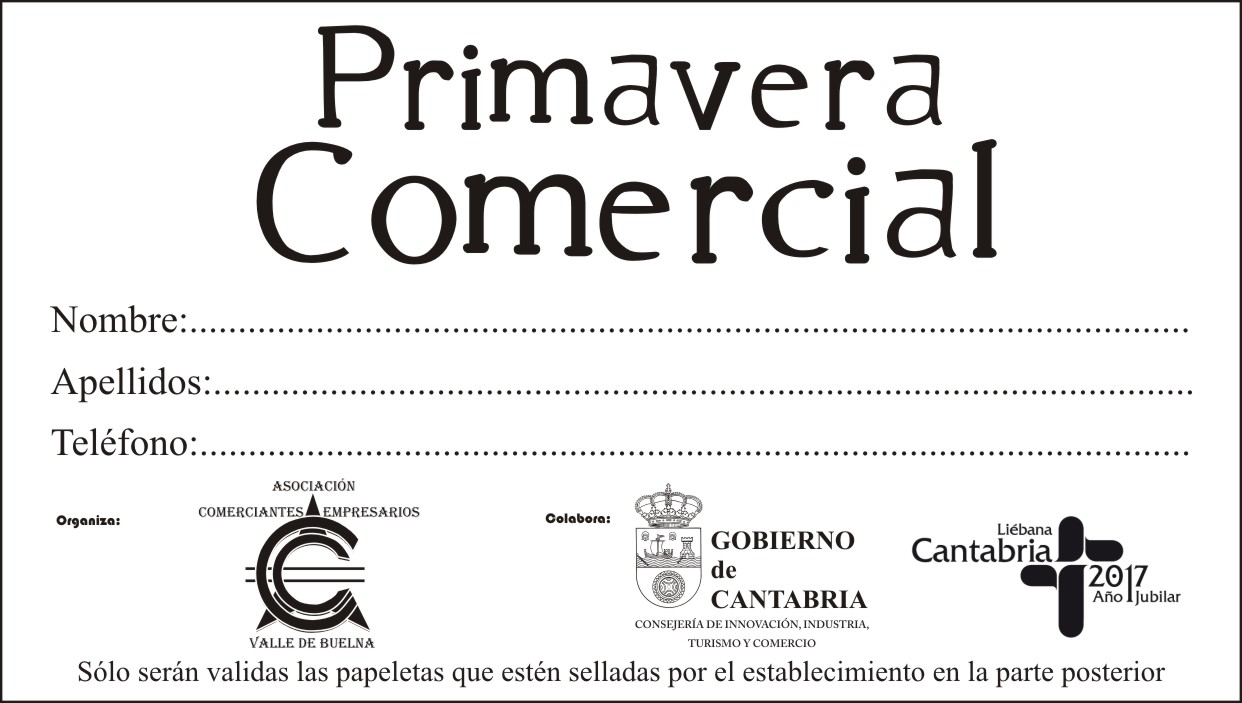 